Associated Student Government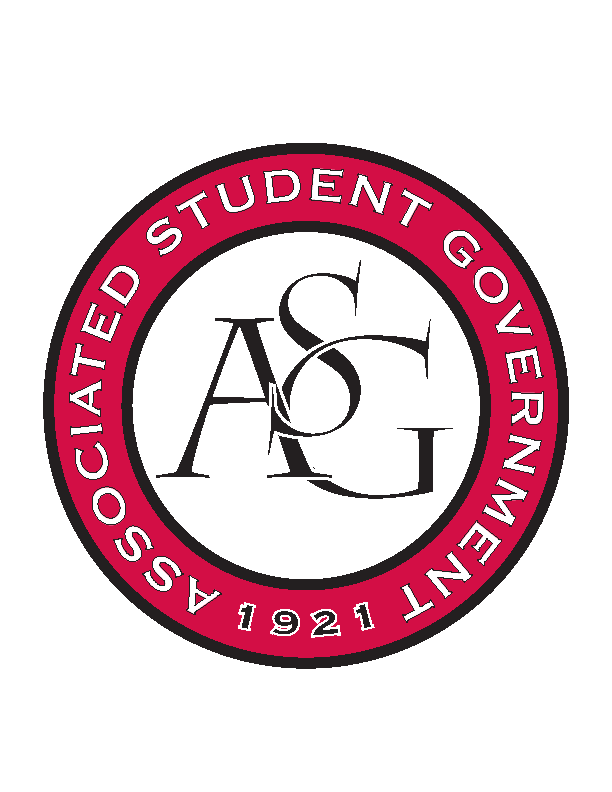 Office of Financial Affairs Meeting MinutesSeptember 19th, 2019Call To Order Roll Call Madeline BrownAdam CorralSally GairhanKirsten JamesChristopher Jemison Zachary KeatingElizabeth KimbrellWilliam NeelyEmily Richey ProxiesDenver EagerJissel Esparza Brittany FulmerAbsent Shalu JivanProxying for Emily on Old BusinessAshlyn RasperryApproval of the MinutesAppealsIl Circolo ItalianoPrepared an Agenda The Dinner is exclusive, so we cannot fund the second day. Motion to cutting hotel stay to 1 night and 1 per diem – Approved 9-0Approved 9-0Tabled Budgets Old BusinessBiology Graduate Student AssociationDenied 2-7Space and Planetary Association for Collaboration and Education HogsApproved 9-0Undergraduate Mock Trial Only 2 teams, $300Approved 9-0Graduate Society of Women Engineers at the University of ArkansasApproved 9-0New BusinessUARK Music Performers Producers & Professionals Where will the concert take place? Not specific on the location, which music building and where? Can you give us a room confirmation #?Why is he staying for 2 nights?Why are only 18 students? That does not sound inclusiveWhat are the plans for advertisement? Can you provide us with an Itinerary/Agenda? Approved 8-1 with QuestionsAssociation for Women in Science at the University of ArkansasCan you provide an agenda?How are you making this event inclusive?What is the specific date of your event? And why does it not match with the catering date? There is date confusion, it’s stated at October 18th for the catering and room reservations, which is late.Is this a networking event?Is it inclusive to all students?Denied 0-9Public Relations Student Society of AmericaDenied 0-9 oStem at University of ArkansasMotion to cut the budget to $1700 – Approved 9-0Approved 9-0Tau Beta Pi (2)OFA cannot fund Gratuity fees. Motion to cut gratuity – Approved 8-1Seems like an exclusive event to engineers. How do you plan to reach out to students that do not know about engineering and make this event more inclusive?Administrative Funds - Approved 9-02nd Event Budget – Approved 9-0Law Young DemocratsWe cannot fund Advertisements independently. We need clarification on what advertisements, and specific administrative funds.Denied 1-8 UATeachDenied 0-9Audit ReportsSpecial Discussion 